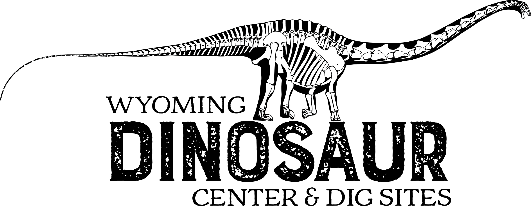 Scavenger Hunt: 7th-8th GradeHints: If you follow the exhibits in order, it will be easier to find the answers.MYA/mya = millions of years ago.Ready—Set—Go!How old is the Earth? ____________________________________________________________Identify the 9 main tectonic plates on the map below by drawing in the boundaries and labeling each.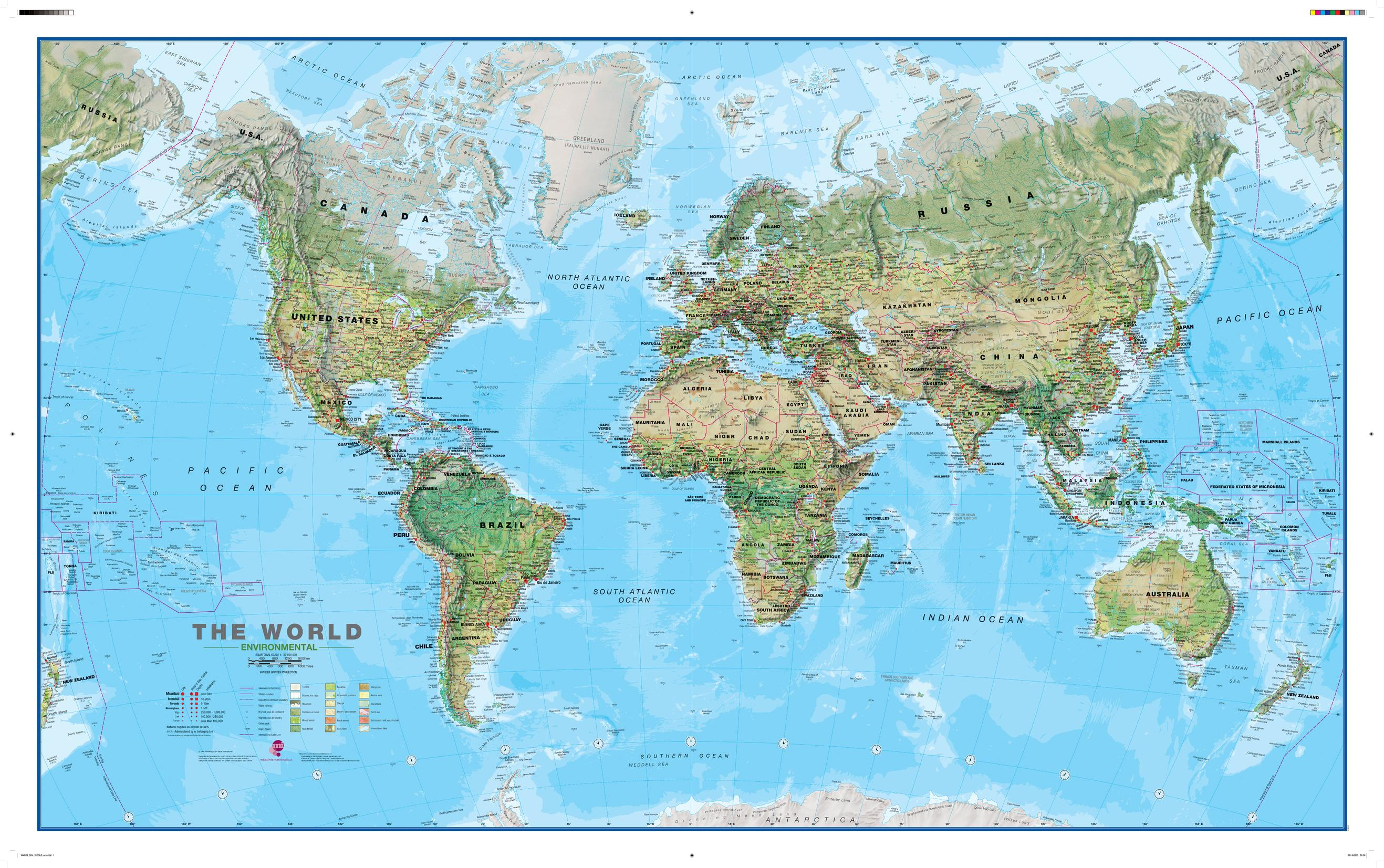 Following the Cosmic Calendar, on what day didthe Milky Way Galaxy form? ______________________________________________________Multicellular Life appear? ________________________________________________________Pangea break apart? _____________________________________________________________Stromatolites contain the earliest life on Earth! How old are the earliest traces of life?______________________________________________________________________________Arthropods are a large, diverse group of animals. Name some examples of extinct arthropods:______________________________________________________________________________________________________Name some Modern Arthropods:______________________________________________________________________________________________________How many lenses can trilobites have in their eyes? ______________________________________Find the bright red ammonite with a distinct bite mark on it, what do scientists think bit this ammonite? ____________________________________________________________________What fossils in the echinoderm case come from Indiana? _________________________________List three traits of a chordate.1.____________________________________________________________________________2. ____________________________________________________________________________3. ____________________________________________________________________________Draw 3 different shark teeth.Why are you more likely to find shark teeth fossilized than other parts of the body?____________________________________________________________________________________________________________________________________________________________Find 1 difference between Dunkleosteus and Titanicthys:______________________________________________________________________________Early lobe finned fish were transitional animals. Their fins transitioned to limbs. Count the number of fingers and toes for the following animals:What purpose do you think fingers served in early fish?____________________________________________________________________________________________________________________________________________________________Find the Dimetrodon. What type of animal was this? When did it live?Type:__________________________________Age:___________________________________What three things make “Lori” so important to the WDC?1. ____________________________________________________________________________2. ____________________________________________________________________________3. ____________________________________________________________________________Archaeopteryx is known as a transitional fossil between dinosaurs and birds. List 3 dinosaur traits and 3 bird traits of Archaeopteryx.Find the horseshoe crab trackway and look up. What type of animals are these? Do you think they are dinosaurs? __________________________________________________________________What is Jimbo’s Scientific name? ___________________________________________________How many Ceratopsians (dinosaurs with horns/frills) do we have in the museum? _____________Name two of them in the space below:__________________________________________________________________________________________________________________Look at the Tyrannosaurus rex and the Allosaurus fragilis and compare the two.When did Dinosaurs go Extinct? ____________________________________________________There are several theories as to why the dinosaurs died out. One of those is an asteroid impact. After the asteroid enters the atmosphere, it breaks up into smaller pieces of rock. Some of these smaller pieces land on earth. These are called meteorites. What are the three types of meteorites?____________________________________________________________________________________________________________________________________________________________FingersToesAcanthostegaGreererpetonCaptohinusDinosaur TraitsBird Traits1.2.3.T. rexA. fragilisTeethSkullArmsSize